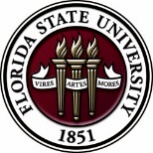 Upcoming Events

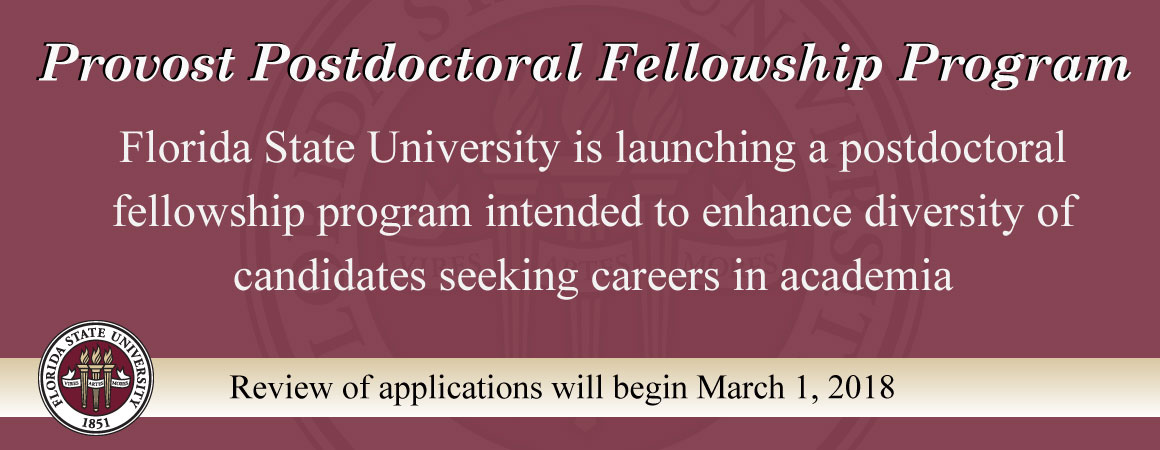 Faculty Mentors for PPFP Program being soughtWe are currently seeking experienced faculty that would like to serve as an advisor for a postdoctoral scholar in our new PPFP program.  10 PPFP fellows will be supported for two years through generous funding from the Provost/VP Faculty Development.  To find out more about this program and complete the survey to become a faculty mentor – please see details at the Office of Postdoctoral Affairs Website.  http://opda.fsu.edu/fellowships-and-awards/postdoctoral-fellowships-and-stipend-support/provost-postdoctoral-fellowshipPostdoctoral scholars can start pairing with faculty mentors to submit their application starting March 1, 2018.

NEW POSTDOCTORAL ASSOCIATION MEMBERS BEING SOUGHTThe FSU PDA is looking for new representatives to help lead postdoctoral events and policies across campus and especially in several departments including Chemistry, Magnet Lab, Humanities, Engineering, College of Medicine, among others!  If you want to network and gain leadership experience as a postdoctoral scholar, please join us for our next PDA meeting at 5 pm, Monday, March 5th in Room 3009, KIN Life Science BuildingUnited Nations International Day of Women and GirlsWomen faculty members and postdoctoral scholars are invited to participate in the 2018 United Nations International Day of Women and Girls in Science on February 11. 
Location: Tallahassee Community College, 444 Appleyard Drive,Tallahassee, FL 32304Time: 3:00pm-5:00pmLead: Mabry Gaboardi, PhD, TCCThe event will begin with a 30 min panel discussion from 10 women in science (mentors). Each of these women will briefly describe what they do and what they needed to do to get in their fields. Then each of those women will go to a round table for 15 minute discussions with agroup of students. Students will get to choose which tables they want to go to and they will get to ask questions of the scientist at the table. They will rotate every 15 minutes.This mentoring session will be an opportunity for young women – middle, high school, and early college - considering science careers to directly interact with women who are already successful scientists.  The focus will be on career awareness and contact building. Students will learn more about what careers are available, career pathways, obstacles women face, and how these individual women overcame obstacles to become successful scientists. They will also makecontacts with women who can serve as advocates and facilitators for them as they move into college, university, and early career.Biological Science/Neuroscience Postdoctoral Mentoring Workshop & Lunch
KIN Life Science Building, Room 2057, 12:00 – 1:00 PM
Please mark your calendar for the spring 2018 postdoc workshops. This is a special, faculty-led monthly workshop for Postdoctoral Scholars hosted by the Department of Biological Science and the Program in Neuroscience. Although the career focus will be directed to the Life Sciences, all Postdoctoral Scholars and senior Graduate Students are welcome. Sandwiches will be served over the lunch hour during the workshops. Dates and topics are listed below. For questions, please contact Dr. Kay Jones. No registration required.
Oral Postdoctoral Competition – March 5th 10 am to 3 pmAre you looking to obtain speaking experience with faculty judged feedback on the delivery and organization of your scientific presentation?  Sign up for the oral postdoctoral competition in Biological Science and Neuroscience.  All Life Science areas are welcome.  Presentations will be 15 minutes each with 3 min. for questions.  This is a great time of year to give a presentation in preparation for spring and summer conferences. There will be a donation of $1000 in VWR-brand research supplies to the postdoc with the highest score! 
Talk sessions will be accommodated in the morning 2 hours and the afternoon 2 hours, with a group lunch provided in between. We have had many new postdoctoral scholars arrive this year and others have departed to permanent jobs.  That means that even if you have been here less than 1 year, you should still volunteer to give a presentation! Talking about a relatively new project is exciting and early in your postdoc is a great time to get feedback from those outside your group.  To register and schedule your time block and submit the title of your planned presentation please contact Dr. Kay Jones, Associate Professor Biological Science at kmjones@bio.fsu.edu.  Questions about the event or can also be directed to Dr. Jones.  If you are a faculty member that would like to judge the event, please also let Dr. Jones know – much appreciated to help our scholars with this skill!
explore cultures from around the world at the 2018 International Bazaar

The 2018 International Bazaar is FREE & Open to the Public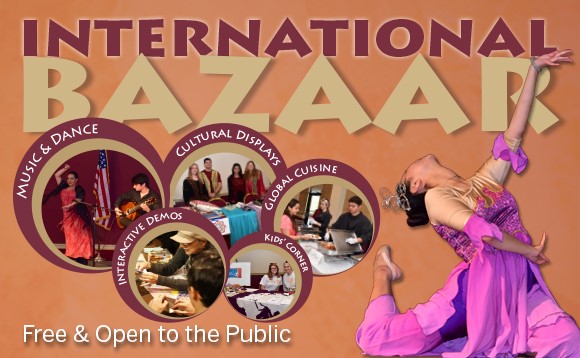 When: Saturday, February 17, 2018 from 2-5 pm.
Where: FSU Union Ballrooms (75 N. Woodward Ave., Tallahassee, FL 32313)
What: music & dance, cultural displays, interactive demos, global cuisine, kid’s cornerFor more information, click here
Tufts university school of medicine presents teacrs

Fellowships are available in the Training in Education and Critical Research Skills Program (TEACRS) at Tufts University. This NIH-funded program is designed to prepare talented postdoctoral trainees with the career skills needed to succeed in academic biomedical research. For more information, and to apply click here. Download the flyer here. Applicants must be U.S. citizens or permanent residents with no more than two years of postdoctoral training at the time of their appointment to the program.The application deadline for positions beginning in the fall of 2018 is March 1, 2018.
New National Database for Postdoctoral fundingA new postdoctoral-centered, searchable database of 275 funding opportunities for postdoctoral scholars has been released by John Hopkins University.  Please check it out for good ideas for your next extramural grant/award application!  Remember that if you submit an extramural application to a federally supported or major other mechanism, then you are eligible to receive a $1,000 intramural award from the OPDA to use for your general research-related expenses at FSU.John Hopkins University Funding Resources
Cancer control research training program

The University of Rochester Medical Center Cancer Control & Psychoneuroimmunology Laboratory is actively seeking outstanding candidates for their upcoming group of Fellows for 2018. The applicants should be interested in longitudinal studies and clinical trials on translational (e.g. biomarker) symptom science research and/or cancer-related cognitive impairment research to work closely with Dr. Michelle Janelsins (Associate Professor) and her research team. Candidates they are interested in come from a variety of backgrounds including, but not limited to, neuroscience, cognitive science, clinical psychology, epidemiology, clinical trials, applied sciences, and many more.

They will begin interviewing candidates in January 2018. For more information, and to apply, please click here.Materials can be sent directly to Dr. Michelle Janelsins and Dr. Gary Morrow (Program Director)
fens – ibro forum of neuroscience 

FENS, the European voice for Neuroscience is hosting a forum of Neuroscience July 7-11, 2018 in Berlin, Germany. FENS is also providing travel grants to young investigators to attend the forum. For more information about the forum, click here.
Young investigators in Neuroscience may also apply for a training program where German Neuroscience PI’s allow young investigators to spend 2-3 weeks in German lab. For more information on the training program, click here. The deadline to apply is February 13, 2018.


FellowshipsCharles A. King Trust Postdoctoral Research Fellowship ProgramApplication deadline: February 9, 2018, 3:00 PM, EST

AACR-Kure it Research Grant for Immunotherapy in Kidney Cancer
Application deadline: February 15, 2018American Diabetes Association Mentor Based Postdoctoral Fellowship
Application deadline: April 16, 2018 for January 1, 2019 funding.
Helen Hay Whitney Fellowship for Biomedical Research
Application deadline: No later than 5pm EST, July 2, 2018Index of Postdoc Fellowships in the Life Sciences (Broad Institute)EPA Research GrantsUse the following databases to identify additional opportunities (click on the links) – Pivot, Foundation Center
JobsBelow is a sampling of open positions in the United States –Florida College System, seeks to fill a position for Executive Director, Florida Student Success Center. The Florida Student Success Center (FSSC) serves as an intermediary between colleges, and provides greater opportunities for colleges to collaborate and learn from one another. The Executive Director works under the supervision of the Chancellor of the Florida College System.For more information on the role of the position, qualifications and to apply please click here. 
Assistant Professing – School of EngineeringVirginia Commonwealth University, Richmond, VAResearch Scientist – Communications NetworkCorning, Painted Post, NYAssistant Professor – Nanascience 
The University of North Carolina Greensboro, Greensboro, NCScientist – Lubrizol Corporation, Wilmington, MAAssistant Professor – Sustainable & Renewable Energy Systems
University of Wisconsin, Platteville, WIScientist - AgricultureEvonik, Richmond, VATenure Track Assistant Professor - MechatronicsUtah Valley University, Orem, UTAssistant Professor Positions – Exercise Physiology (Job ID: 42380) & Nutrition (Job ID:42371)FSU College of Human Sciences, Department of Nutrition, Food & Exercise Sciences
Assistant Professor of Research – Center for Craniofacial Molecular Biology	 University of Southern California (USC), Biomedical Sciences Assistant Professor – Clinical Occupational Therapy University of Southern California, Occupational Therapy Assistant Professor – Research Emergency Medicine University of Southern California, Department of Emergency Medicine
Clinical Assistant Professor – PediatricsUniversity of Southern California, Department of Pediatrics
University of Washington Faculty PositionsThe College of Engineering & School of Medicine is accepting applications for tenure-track Assistant Professor position in the Department of Bioengineering. Download flyer for more information. To apply, click here.
Postdoctoral Position in Public Participation in Digitization of Biodiversity CollectionsA postdoctoral position is available with iDigBio in the research group of Prof. Austin Mast (Department of Biological Science, Florida State University; http://www.bio.fsu.edu/faculty-mast.php) to study engagement of the public in the digitization of biodiversity research  collections, especially as it relates to the community’s Worldwide Engagement for Digitizing Bio collections (WeDigBio) Event. iDigBio (www.idigbio.org) is the US NSF's National Resource for Advancing  Digitization of Biodiversity Collections, and it is located at the University of Florida and Florida State University. The WeDigBio Event (www.wedigbio.org) is an annual, 4-day event that mixes onsite engagement at museums, universities, etc. with engagement of distributed participants to produce an exciting, educational global data campaign for science.  New developments that could be a part of this postdoc’s activities include the build-out of the nascent WeDigBio virtual science festival, creation of virtual reality bio collections tours, and completion of a strategic plan for the WeDigBio Event. The WeDigBio Event has a history of innovation, including in the area of augmented reality.To apply, send a cover letter and CV with contact information for three references in a single pdf file to Austin Mast (amast@bio.fsu.edu). In the cover letter, please cite past activities that demonstrate each of (1) through (4) above as well as provide the  date on which you could start the position and a paragraph or two on your long-term career goals and how you see this position fitting into them. Applications will be considered beginning on Nov 15, 2017 until the position is filled. Below is a sampling of open positions around the world -Canada: Assistant Clinical Professor – in Pharmacy & Pharmaceutical Science	    University of Alberta, Faculty of Pharmacy & Pharmaceutical Sciences	     Tenure Track Assistant Professor – Biomedical or Electrical Engineering	     University of Guelph, School of Engineering/Biomedical Engineering
	    Assistant Professor – REHAB Occupational Therapy	    University of Alberta, Department of Occupational Therapy	    Assistant Professor – Microbial Science & Micro/Nanomaterials	    University of Calgary Canada First Research Excellence Fund
	    Assistant Professor – Department of Medicine	    University of Alberta, Faculty of Medicine & Dentistry	    Assistant Professor – Division of Developmental Pediatrics	    University of Alberta, Faculty of Medicine & Dentistry     Staff Scientist in Hematology Research	     Keenan Research Centre for Biomedical Research of St. Michael’s Hospital
 Japan:    Assistant Professor in the Graduate School of Biomedical & Health Sciences	    Hiroshima University, Graduate School of Biomedical & Health Sciences    Assistant Professor in Medical Education, Pharmacology, Neuroscience	    Hiroshima University, Graduate School of Biomedical & Health SciencesNorway: Head Engineer at Electron Microscopy Core Facility	    University of Oslo, Department of Biosciences (IBV)
Singapore: Assistant Professor for Bio-Behaviorist	        Duke NUS Medical School, Academic Medicine Research Institute	        Assistant Professor – Center for Aging Research & Education	        Duke NUS Medical School, Center for Aging Research & Education
South Africa: Associate Researcher in Clinical Micro Infectious Diseases (CMID)		Wits University, School of Pathology, Johannesburg, ZA
Switzerland: PhD in Biomedical Engineering	           University of Basel, Adaptable MRI TechnologyClick here for featured Biology careers Subscribe to receive personalized job announcement emails: 
Bio CareersAcademic KeysPhD JobsFierce Biotech JobsASBMB - American Society for Biochemistry and Molecular Biologyhttp://www.asbmb.org/careers/  (career information)
Career Development Webinars and Blogs
A Scholar, But Not a ProfessorRead an article, where the explains that leaving academe does not mean you have to give up your intellectual interests
For postdocs looking to break into entrepreneurship this MIT fellowship is helping light the wayIn this article, the author explains how postdocs could possibly break into entrepreneurship.Deciphering neurodegeneration: Inflammation, immune response, and Alzheimer’sFebruary 7, 2018 12:00pm ETBio Career Webinar: Looking Your Best On Paper: Building a Resume and Cover Letter for Industry. February 7, 1pm ETBio Career Webinar: Acing the Interview – February 28, 1pm ET
How to Be Proactive in Your Mentoring Relationships – National Postdoctoral Association http://www.nationalpostdoc.org/?page=ProactiveVersatile PhD
This site helps graduate students and new PhD’s identify, prepare for, and excel in possible non-academic careers.
Click here to learn more.  Click here to join
Free NPA Membership

FSU is a sustaining member of the National Postdoctoral Association (NPA). This membership provides free affiliate membership to all FSU postdoctoral scholars. Benefits of joining the NPA include:A subscription to the NPA’s official quarterly newsletterReduced registration fees to the NPA Annual MeetingEligibility for the NPA Travel Award ProgramProfessional & Leadership DevelopmentNetworking opportunities with colleagues nationwideIf you are interested in joining the National Postdoctoral Association, click here.Please email opda-info@fsu.edu if you encounter any problems.For previous issues, click here!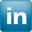 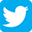 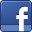 DatePresenterTitleMonday Feb. 12, 2018Dr. Meghan Talkington, Senior Science Writer, Broad Institute, Cambridge MA.Science Communication for EveryoneMonday Mar. 5, 2018Postdoc Oral Competition – 9 AM – 3 PMMonday April 9, 2018Dr. Joe TravisUnderstanding the Structure of a Typical (US) UniversityTBADr. Anita Nag, Furman UniversityFSU Postdocs Made Good